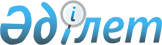 О внесении изменений в решение Жуалынского районного маслихата от 25 декабря 2020 года № 77-7 "О районном бюджете на 2021-2023 годы"Решение Жуалынского районного маслихата Жамбылской области от 11 декабря 2021 года № 16-7. Зарегистрировано в Министерстве юстиции Республики Казахстан 14 декабря 2021 года № 25766
      Жуалынский районный маслихат РЕШИЛ:
      1. Внести в решение Жуалынского районного маслихата "О районном бюджете на 2021-2023 годы" от 25 декабря 2020 года № 77-7 (зарегистрировано в Реестре государственной регистрации нормативных правовых актов под № 4870) следующие изменения:
      пункт 1 указанного решения изложить в новой редакции:
      "1. Утвердить бюджет Жуалынского района на 2021-2023 годы согласно приложениям 1, 2 и 3 соответственно, в том числе на 2021 год в следующих объемах: 
      1) доходы – 15 077 805,0 тысяч тенге, в том числе по: 
      налоговым поступлениям – 1 644 984,0 тысяч тенге; 
      неналоговым поступлениям – 14 857,0 тысячи тенге; 
      поступлениям от продажи основного капитала – 20 374,0 тысяч тенге;
      поступлениям трансфертов – 13 397 590,0 тысяч тенге; 
      2) затраты – 15 276 869,0 тысяч тенге; 
      3) чистое бюджетное кредитование – 138 271,0 тысячи тенге; 
      бюджетные кредиты – 174 640,0 тысяч тенге;
      погашение бюджетных кредитов – 36 369,0 тысячи тенге;
      4) сальдо по операциям с финансовыми активами – 0,0 тысяч тенге;
      5) дефицит (профицит) бюджета – - 336 532,0 тысячи тенге;
      6) финансирование дефицита (использование профицита) бюджета – 336 532,0 тысячи тенге.".
      Приложение 1 к указанному решению изложить в новой редакции согласно приложению к настоящему решению.
      2. Настоящее решение вводится в действие с 1 января 2021 года. Районный бюджет Жуалынского района на 2021 год
					© 2012. РГП на ПХВ «Институт законодательства и правовой информации Республики Казахстан» Министерства юстиции Республики Казахстан
				
      Секретарь Жуалынского 

      районного маслихата 

Е. Тлеубеков
Приложение к решению
Жуалынского районного 
маслихата № 16-7 от 11 декабря
 2021 годаПриложение 1 к решению
Жуалынского районного 
маслихата № 77-7 от 25 декабря 
2020 года
Категория
Категория
Категория
Категория
Категория
Категория
Наименование
Наименование
Сумма, тысяч тенге
Класс
Класс
Класс
Класс
Класс
Класс
Класс
Сумма, тысяч тенге
Подкласс
Подкласс
Подкласс
Подкласс
Сумма, тысяч тенге
І.ДОХОДЫ
І.ДОХОДЫ
15 077 805
1
Налоговые поступления
Налоговые поступления
1 644 984
01
01
01
Подоходный налог
Подоходный налог
479 893
1
1
Корпоративный подоходный налог
Корпоративный подоходный налог
61 800
2
2
Индивидуальный подоходный налог
Индивидуальный подоходный налог
418 093
03
03
03
Социальный налог
Социальный налог
311 646
1
1
Социальный налог
Социальный налог
311 646
04
04
04
Hалоги на собственность
Hалоги на собственность
837 827
1
1
Hалоги на имущество
Hалоги на имущество
837 500
5
5
Единый земельный налог
Единый земельный налог
327
05
05
05
Внутренние налоги на товары, работы и услуги
Внутренние налоги на товары, работы и услуги
7 518
2
2
Акцизы
Акцизы
2 200
3
3
Поступления за использование природных и других ресурсов
Поступления за использование природных и других ресурсов
1 500
4
4
Сборы за ведение предпринимательской и профессиональной деятельности
Сборы за ведение предпринимательской и профессиональной деятельности
3 818
07
07
07
Прочие налоги
Прочие налоги
0
1
1
Прочие налоги
Прочие налоги
0
08
08
08
Обязательные платежи, взимаемые за совершение юридически значимых действий и (или) выдачу документов уполномоченными на то государственными органами или должностными лицами
Обязательные платежи, взимаемые за совершение юридически значимых действий и (или) выдачу документов уполномоченными на то государственными органами или должностными лицами
8 100
1
1
Государственная пошлина
Государственная пошлина
8 100
2
Неналоговые поступления
Неналоговые поступления
14 857
01
01
01
Доходы от государственной собственности
Доходы от государственной собственности
2 159
1
1
Поступления части чистого дохода государственных предприятий
Поступления части чистого дохода государственных предприятий
129
4
4
Доходы на доли участия в юридических лицах, находящиеся в государственной собственности
Доходы на доли участия в юридических лицах, находящиеся в государственной собственности
1 634
5
5
Доходы от аренды имущества, находящегося в государственной собственности
Доходы от аренды имущества, находящегося в государственной собственности
346
7
7
Вознаграждения по кредитам, выданным из государственного бюджета
Вознаграждения по кредитам, выданным из государственного бюджета
30
9
9
Прочие доходы от государственной собственности
Прочие доходы от государственной собственности
20
04
04
04
Штрафы, пени, санкции, взыскания, налагаемые государственными учреждениями, финансируемыми из государственного бюджета, а также содержащимися и финансируемыми из бюджета (сметы расходов) Национального Банка Республики Казахстан
Штрафы, пени, санкции, взыскания, налагаемые государственными учреждениями, финансируемыми из государственного бюджета, а также содержащимися и финансируемыми из бюджета (сметы расходов) Национального Банка Республики Казахстан
2 798
1
1
Штрафы, пени, санкции, взыскания, налагаемые государственными учреждениями, финансируемыми из государственного бюджета, а также содержащимися и финансируемыми из бюджета (сметы расходов) Национального Банка Республики Казахстан, за исключением поступлений от организаций нефтяного сектора
Штрафы, пени, санкции, взыскания, налагаемые государственными учреждениями, финансируемыми из государственного бюджета, а также содержащимися и финансируемыми из бюджета (сметы расходов) Национального Банка Республики Казахстан, за исключением поступлений от организаций нефтяного сектора
2 798
06
06
06
Прочие неналоговые поступления
Прочие неналоговые поступления
9 900
1
1
Прочие неналоговые поступления
Прочие неналоговые поступления
9 900
3
Поступления от продажи основного капитала
Поступления от продажи основного капитала
20 374
01
01
01
Продажа государственного имущества, закрепленного за государственными учреждениями 
Продажа государственного имущества, закрепленного за государственными учреждениями 
717
1
1
Продажа государственного имущества, закрепленного за государственными учреждениями
Продажа государственного имущества, закрепленного за государственными учреждениями
717
03
03
03
Продажа земли и нематериальных активов
Продажа земли и нематериальных активов
19 657
1
1
Продажа земли
Продажа земли
18 621
2
2
Продажа нематериальных активов
Продажа нематериальных активов
1 036
4
Поступления трансфертов
Поступления трансфертов
13 397 590
02
02
02
Трансферты из вышестоящих органов государственного управления
Трансферты из вышестоящих органов государственного управления
13 397 590
2
2
Трансферты из областного бюджета
Трансферты из областного бюджета
13 397 590
Функциональная группа Наименование
Функциональная группа Наименование
Функциональная группа Наименование
Функциональная группа Наименование
Функциональная группа Наименование
Функциональная группа Наименование
Функциональная группа Наименование
Функциональная группа Наименование
Сумма,
тысяч тенге
Функциональная подгруппа
Функциональная подгруппа
Функциональная подгруппа
Функциональная подгруппа
Функциональная подгруппа
Функциональная подгруппа
Сумма,
тысяч тенге
Администратор бюджетных программ
Администратор бюджетных программ
Администратор бюджетных программ
Администратор бюджетных программ
Администратор бюджетных программ
Программа
Программа
Программа
II. ЗАТРАТЫ
15 276 869
01
01
Государственные услуги общего характера
892 712
01
Представительные, исполнительные и другие органы, выполняющие общие функции государственного управления
221 113
112
112
Аппарат маслихата района (города областного значения)
40 468
001
001
Услуги по обеспечению деятельности маслихата района (города областного значения)
40 239
003
003
Капитальные расходы государственного органа
229
122
122
Аппарат акима района (города областного значения)
180 645
001
001
Услуги по обеспечению деятельности акима района (города областного значения)
155 395
003
003
Капитальные расходы государственного органа
25 250
02
Финансовая деятельность
104 313
452
452
Отдел финансов района (города областного значения)
104 313
001
001
Услуги по реализации государственной политики в области исполнения бюджета и управления коммунальной собственностью района (города областного значения)
42 021
003
003
Проведение оценки имущества в целях налогообложения
1 228
010
010
Приватизация, управление коммунальным имуществом, постприватизационная деятельность и регулирование споров, связанных с этим
 250
018
018
Капитальные расходы государственного органа
323
113
113
Целевые текущие трансферты из местных бюджетов
60 491
05
Планирование и статистическая деятельность
39 157
453
453
Отдел экономики и бюджетного планирования района (города областного значения)
39 157
001
001
Услуги по реализации государственной политики в области формирования и развития экономической политики, системы государственного планирования
38 400
004
004
Капитальные расходы государственного органа
757
09
Прочие государственные услуги общего характера
528 129
458
458
Отдел жилищно-коммунального хозяйства, пассажирского транспорта и автомобильных дорог района (города областного значения)
496 639
001
001
Услуги по реализации государственной политики на местном уровне в области жилищно-коммунального хозяйства, пассажирского транспорта и автомобильных дорог
37 916
113
113
Целевые текущие трансферты нижестоящим бюджетам
458 723
466
466
Отдел архитектуры, градостроительства и строительства района (города областного значения)
13 540
040
040
Развитие объектов государственных органов
13 540
494
494
Отдел предпринимательства и промышленности района (города областного значения)
17 950
001
001
Услуги по реализации государственной политики на местном уровне в области развития предпринимательства и промышленности
17 950
02
02
Оборона
5 848
01
Военные нужды
5 848
122
122
Аппарат акима района (города областного значения)
5 848
005
005
Мероприятия в рамках исполнения всеобщей воинской обязанности
5 848
03
03
Общественный порядок, безопасность, правовая, судебная, уголовно-исполнительная деятельность
7 559
09
Прочие услуги в области общественного порядка и безопасности
7 559
458
458
Отдел жилищно-коммунального хозяйства, пассажирского транспорта и автомобильных дорог района (города областного значения)
7 559
021
021
Обеспечение безопасности дорожного движения в населенных пунктах
7 559
06
06
Социальная помощь и социальное обеспечение
1 201 499
01
Социальное обеспечение
381 989
451
451
Отдел занятости и социальных программ района (города областного значения)
381 989
005
005
Государственная адресная социальная помощь
381 989
02
Социальная помощь
697 043
451
451
Отдел занятости и социальных программ района (города областного значения)
697 043
002
002
Программа занятости
432 788
004
004
Оказание социальной помощи на приобретение топлива специалистам здравоохранения, образования, социального обеспечения, культуры, спорта и ветеринарии в сельской местности в соответствии с законодательством Республики Казахстан
39 049
006
006
Оказание жилищной помощи
2 647
007
007
Социальная помощь отдельным категориям нуждающихся граждан по решениям местных представительных органов
34 680
010
010
Материальное обеспечение детей-инвалидов, воспитывающихся и обучающихся на дому
3 481
014
014
Оказание социальной помощи нуждающимся гражданам на дому
51 348
017
017
Обеспечение нуждающихся инвалидов обязательными гигиеническими средствами и предоставление услуг специалистами жестового языка, индивидуальными помощниками в соответствии с индивидуальной программой реабилитации инвалида
28 497
023
023
Обеспечение деятельности центров занятости населения
104 553
09
Прочие услуги в области социальной помощи и социального обеспечения
122 467
451
451
Отдел занятости и социальных программ района (города областного значения)
122 467
001
001
Услуги по реализации государственной политики на местном уровне в области обеспечения занятости и реализации социальных программ для населения
47 442
011
011
Оплата услуг по зачислению, выплате и доставке пособий и других социальных выплат
2 500
021
021
Капитальные расходы государственного органа
626
050
050
Обеспечение прав и улучшение качества жизни инвалидов в Республике Казахстан
19 989
054
054
Размещение государственного социального заказа в неправительственных организациях
42 584
113
113
Целевые текущие трансферты нижестоящим бюджетам
9 326
07
07
Жилищно-коммунальное хозяйство
2 123 064
01
Жилищное хозяйство
282 929
458
458
Отдел жилищно-коммунального хозяйства, пассажирского транспорта и автомобильных дорог района (города областного значения)
6 772
003
003
Организация сохранения государственного жилищного фонда
6 772
466
466
Отдел архитектуры, градостроительства и строительства района (города областного значения)
276 157
004
004
Проектирование, развитие и (или) обустройство инженерно-коммуникационной инфраструктуры
24 170
003
003
Проектирование и (или) строительство, реконструкция жилищно-коммунального хозяйства 
251 987
02
Коммунальное хозяйство
1 766 887
458
458
Отдел жилищно-коммунального хозяйства, пассажирского транспорта и автомобильных дорог района (города областного значения)
1 761 735
012
012
Функционирование системы водоснабжения и водоотведения
339 370
026
026
Организация эксплуатации тепловых сетей, находящихся в коммунальной собственности районов (городов областного значения)
8 000
058
058
Развитие системы водоснабжения и водоотведения в сельских населенных пунктах
1 414 365
466
466
Отдел архитектуры, градостроительства и строительства района (города областного значения)
5 152
007
007
Развитие благоустройства городов и населенных пунктов
5 152
03
Благоустройство населенных пунктов
73 248
458
458
Отдел жилищно-коммунального хозяйства, пассажирского транспорта и автомобильных дорог района (города областного значения)
73 248
016
016
Обеспечение санитарии населенных пунктов
36 111
018
018
Благоустройство и озеленение населенных пунктов
37 137
08
08
Культура, спорт, туризм и информационное пространство
869 096
01
Деятельность в области культуры
426 082
455
455
Отдел культуры и развития языков района (города областного значения)
365 493
003
003
Поддержка культурно-досуговой работы
337 785
009
009
Обеспечение сохранности историко - культурного наследия и доступа к ним
27 708
466
466
Отдел архитектуры, градостроительства и строительства района (города областного значения)
60 589
011
011
Развитие объектов культуры
60 589
02
Спорт
90 457
465
465
Отдел физической культуры и спорта района (города областного значения)
80 457
001
001
Услуги по реализации государственной политики на местном уровне в сфере физической культуры и спорта
17 420
004
004
Капитальные расходы государственного органа
1 500
006
006
Проведение спортивных соревнований на районном (города областного значения) уровне
49 937
007
007
Подготовка и участие членов сборных команд района (города областного значения) по различным видам спорта на областных
спортивных соревнованиях
11 600
466
466
Отдел архитектуры, градостроительства и строительства района (города областного значения)
10 000
008
008
Развитие объектов спорта
10 000
03
Информационное пространство
230 699
455
455
Отдел культуры и развития языков района (города областного значения)
190 799
006
006
Функционирование районных (городских) библиотек
190 296
007
007
Развитие государственного языка и других языков народа Казахстана
503
456
456
Отдел внутренней политики района (города областного значения)
39 900
002
002
Услуги по проведению государственной информационной политики
39 900
09
Прочие услуги по организации культуры, спорта, туризма и информационного пространства
121 858
455
455
Отдел культуры и развития языков района (города областного значения)
19 196
001
001
Услуги по реализации государственной политики на местном уровне в области развития языков и культуры
12 568
010
010
Капитальные расходы государственного органа
250
032
032
Капитальные расходы подведомственных государственных учреждений и организаций
6 378
456
456
Отдел внутренней политики района (города областного значения)
102 662
001
001
Услуги по реализации государственной политики на местном уровне в области информации, укрепления государственности и формирования социального оптимизма граждан
42 016
003
003
Реализация мероприятий в сфере молодежной политики
54 979
006
006
Капитальные расходы государственного органа
2 667
113
113
Целевые текущие трансферты нижестоящим бюджетам
3 000
09
09
Топливно-энергетического комплекса и прочие услуги в сфере недропользования
315 644
09
Прочие услуги в области топливно-энергетического комплекса и недропользования
315 644
458
458
Отдел жилищно-коммунального хозяйства, пассажирского транспорта и автомобильных дорог района (города областного значения)
315 644
036
036
 Развитие газотранспортной системы 
315 644
10
10
Сельское, водное, лесное, рыбное хозяйство, особо охраняемые природные территории, охрана окружающей среды и животного мира, земельные отношения
83 494
01
Сельское хозяйство
33 513
462
462
Отдел сельского хозяйства района (города областного значения)
33 513
001
001
Услуги по реализации государственной политики на местном уровне в сфере сельского хозяйства
25 623
006
006
Капитальные расходы государственного органа
7 890
06
Земельные отношения
27 479
463
463
Отдел земельных отношений района (города областного значения)
27 479
001
001
Услуги по реализации государственной политики в области регулирования земельных отношений на территории района (города областного значения)
20 298
003
003
Земельно-хозяйственное устройство населенных пунктов
5 250
006
006
Землеустройство, проводимое при установлении границ районов, городов областного значения, районного значения, сельских округов, поселков, сел
1 931
09
Прочие услуги в области сельского, водного, лесного, рыбного хозяйства, охраны окружающей среды и земельных отношений
22 502
453
453
Отдел экономики и бюджетного планирования района (города областного значения)
22 502
099
099
Реализация мер по оказанию социальной поддержки специалистов
22 502
11
11
Промышленность, архитектурная, градостроительная и строительная деятельность
55 532
02
Архитектурная, градостроительная и строительная деятельность
55 532
466
466
Отдел архитектуры, градостроительства и строительства района (города областного значения)
55 532
001
001
Услуги по реализации государственной политики в области строительства, улучшения архитектурного облика городов, районов и населенных пунктов области и обеспечению рационального и эффективного градостроительного освоения территории района (города областного значения)
36 726
013
013
Разработка схем градостроительного развития территории района, генеральных планов городов районного (областного) значения, поселков и иных сельских населенных пунктов
18 458
015
015
Капитальные затраты государственного органа
348
12
12
Транспорт и коммуникации
168 371
01
Автомобильный транспорт
168 371
458
458
Отдел жилищно-коммунального хозяйства, пассажирского транспорта и автомобильных дорог района (города областного значения)
168 371
023
023
Обеспечение функционирования автомобильных дорог
128 403
051
051
Реализация приоритетных проектов транспортной инфраструктуры
39 968
13
13
Прочие
861 518
03
Поддержка предпринимательской деятельности и защита конкуренции
556 955
458
458
Отдел жилищно-коммунального хозяйства, пассажирского транспорта и автомобильных дорог района (города областного значения)
556 955
055
055
Развитие индустриальной инфраструктуры в рамках Государственной программы поддержки и развития бизнеса "Дорожная карта бизнеса-2020"
556 955
09
Прочие
304 563
452
452
Отдел финансов района (города областного значения)
6 073
012
012
Резерв местного исполнительного органа района (города областного значения)
6 073
455
455
Отдел культуры и развития языков района (города областного значения)
114 902
052
052
Реализация мероприятий по социальной и инженерной инфраструктуре в сельских населенных пунктах в рамках проекта "Ауыл-Ел бесігі"
114 902
466
466
Отдел архитектуры, градостроительства и строительства района (города областного значения)
183 588
079
079
Развитие социальной и инженерной инфраструктуры в сельских населенных пунктах в рамках проекта "Ауыл-Ел бесігі"
183 588
14
14
Обслуживание долга
57
01
Обслуживание долга
57
452
452
Отдел финансов района (города областного значения)
57
013
013
Обслуживание задолженности местных исполнительных органов по уплате процентов и иных платежей по кредитам из областного бюджета
57
15
15
Трансферты
8 692441
01
Трансферты
8 692441
452
452
Отдел финансов района (города областного значения)
8 692441
006
006
Возврат неиспользованных (недоиспользованных) целевых трансфертов
325
024
024
Текущие целевые трансферты из нижнего бюджета для покрытия расходов более высокого бюджета из-за изменений в законодательстве
8 368 146
038
038
Субвенции
323 970
16
16
Погашение займов
34
01
Погашение займов
34
452
452
Отдел финансов района (города областного значения)
34
021
021
Возврат неиспользованных бюджетных кредитов, выданных из местного бюджета
34
ІІІ. ЧИСТОЕ БЮДЖЕТНОЕ КРЕДИТОВАНИЕ
138 271
Бюджетные кредиты
174 640
10
10
Сельское, водное, лесное, рыбное хозяйство, особо охраняемые природные территории, охрана окружающей среды и животного мира, земельные отношения
174 640
09
Прочие услуги в области сельского, водного, лесного, рыбного хозяйства, охраны окружающей среды и земельных отношений
174 640
453
453
Отдел экономики и бюджетного планирования района (города областного значения)
174 640
006
006
Бюджетные кредиты для реализации мер социальной поддержки специалистов
174 640
Категория
Категория
Категория
Категория
Категория
Категория
Категория
Наименование
Сумма,
тысяч тенге
Класс
Класс
Класс
Класс
Класс
Наименование
Сумма,
тысяч тенге
Подкласс
Подкласс
Подкласс
Подкласс
Наименование
Сумма,
тысяч тенге
5
5
Погашение бюджетных кредитов
36 369
01
01
Погашение бюджетных кредитов
36 369
1
1
Поступления от продажи финансовых активов государства
36 369
Функциональная группа
Функциональная группа
Функциональная группа
Функциональная группа
Функциональная группа
Функциональная группа
Функциональная группа
Функциональная группа
Функциональная подгруппа
Функциональная подгруппа
Функциональная подгруппа
Функциональная подгруппа
Функциональная подгруппа
Функциональная подгруппа
Администратор бюджетных программ
Администратор бюджетных программ
Администратор бюджетных программ
Администратор бюджетных программ
Администратор бюджетных программ
Программа
Программа
Программа
IV. САЛЬДО ПО ОПЕРАЦИЯМ С ФИНАНСОВЫМИ АКТИВАМИ
0
Приобретение финансовых активов
0
Поступления от продажи финансовых активов государства
0
V. ДЕФИЦИТ (ПРОФИЦИТ) БЮДЖЕТА
-336 532
VI. ФИНАНСИРОВАНИЕ ДЕФИЦИТА (ИСПОЛЬЗОВАНИЕ ПРОФИЦИТА) БЮДЖЕТА
336 532
Категория
Категория
Категория
Наименование
Сумма,
тысяч тенге
Класс
Класс
Сумма,
тысяч тенге
Подкласс
Подкласс
Сумма,
тысяч тенге
7
Поступление займов
174 640
01
Государственные внутренние займы
174 640
2
Договоры займа
174 640
Функциональная группа      Наименование
Функциональная группа      Наименование
Функциональная группа      Наименование
Функциональная группа      Наименование
Функциональная группа      Наименование
Сумма, тысяч тенге
Функциональная подгруппа
Функциональная подгруппа
Функциональная подгруппа
Функциональная подгруппа
Сумма, тысяч тенге
Администратор бюджетных программ
Администратор бюджетных программ
Администратор бюджетных программ
Программа
Программа
16
Погашение займов
36 369
01
Погашение займов
36 369
452
Отдел финансов района (города областного значения)
36 369
008
Погашение долга местного исполнительного органа перед вышестоящим бюджетом
36 369
08
Используемые остатки бюджетных средств
198 261